Al /alla lavoratore/trice Sig/ra 	Il sottoscritto	in qualità di (titolare / legale rappresentante della dittap.iva	/	cod.	fiscale	 	_______________________________ con sede in ___________________________________________ in via ___________________________________ cap ___________con	sede	inesercente	l’attività	di ___________________________________________________________con in forza	dipendenti (di cui nr.	apprendisti, nr.	operai e nr.	impiegati)           Con la presente comunica alla S.V.che intende applicare dal	al	, il regime di orario così come  previsto dall’art. 9 del CCRL Area Meccanica del ____________Voglia restituire copia della presente debitamente controfirmata per ricevuta ed accettazione. Data	/	/ 	DittaIl/la lavoratore/trice:per accettazione e ricevuta. 	/	/ 		 	(data e firma)Tra la ditta				 sita           in__________________________________________________ in via ________________________________________________________  cap _________________   e    rappresentata    dal/la sig/ra___________                                                                                                                                                                     ed i dipendenti della medesima, i cui nomi sono riportati di seguito, visto l’art. 9 del CCRL Area Meccanica del ____________.si	conviene	di	adottare	a	decorrere	dal	 	/	/ 	 	/	/ 	   il regime di orario lì previsto con le seguenti  caratteristiche:e	sino	aldalla data sopraindicata l’orario contrattuale di lavoro settimanale (40 ore) sarà realizzato come media nell’arco temporale del mese di calendario.Nel caso in cui alla fine di ciascun mese le ore prestate siano eccedenti quelle normali retribuibili del mese, la parte eccedente sarà accantonata in un conto ore individuale.Nel caso risultasse nel mese una media settimanale inferiore all’orario contrattuale, la quantità necessaria di ore per raggiungere l’orario medio contrattuale sarà prelevata nell’ordine fino a concorrenza rispettivamente dal conto ore individuale, dall’accantonamento annuo di compensazione (banca ore) di cui all’articolo successivo, o, eccezionalmente, in carenza di capienza del citato monte ore, utilizzando altri istituti retributivi differiti nel rispetto delle norme contrattuali o di legge. Qualora l’accantonamento non sia sufficiente per far fronte alla riduzione dell’orario, si farà ricorso agli ammortizzatori sociali previsti dalla legge.Al termine del periodo le ore accantonate e non utilizzate saranno saldate con l’applicazione della maggiorazione del 30%.I lavoratori che aderiscono a tale regime di orario hanno diritto durante il relativo periodo all’applicazione della tabella retributiva aggiuntiva di cui all’art. 9 bis del presente CCRLL’azienda provvederà ad effettuare le comunicazioni di rito alla Commissione Regionale. Data 	/	_/_ 	Il legale rappresentanteAlla Commissione regionale paritetica   Comitato Categoria Area Meccanica c/o EBAV   segreteria@ebav.veneto.it                                                                                                                                                                   e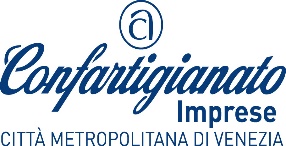 confartigianato.provinciavenezia@legalmail.itIl sottoscritto	in qualità di (titolare / legale rappresentante)____________		della ditta__________p.iva/cod. fiscale	 	____________________ con sede in 		cap	 	via 	_	esercente	l’attività	di 		con	in	forza 	dipendenti ( di cui nr.	apprendisti, nr.	operai e nr.	impiegati)con la presente comunica:che intende applicare dal	al	_ (date comprese) i                regimi di orario così come previsto dall’art. 9 del vigente CCRL Area Meccanica al seguente numero di lavoratori:nr.	impiegatinr.	operainr.	apprendisti.che ha stipulato specifico accordo scritto con i lavoratori interessati e/o rsa ove esistenti (allegato 2).Data 	/	_/_ 	Ditta-	-Alla Commissione regionale paritetica   Comitato Categoria Area Meccanica c/o EBAV   segreteria@ebav.veneto.iteconfartigianato.provinciavenezia@legalmail.itIl sottoscritto _________________________________________________in qualità di legale rappresentante della ditta		p.iva/c.fiscale		con sede in _____________________________________________________________________________ 			via		n_	_   esercente l’attività	di _____________________________________________	 (vedi ateco prevalente) ____ 			con in  forza		dipendenti, come da ultimo modello B01 Ebav disponibile che si allega .con la presente comunica che :Data_   _/_    _/ 	Firma per la Ditta………………………………………………* il Modello va inviato entro la fine del mese successivo a quello di introduzione del regime di orarNome e CognomeFirmaALLEGATO 4 CCRL MECCANICA 2022COMUNICAZIONE PER MONITORAGGIO DELL’UTILIZZO DEI REGIMI DI ORAIO EX ART.9 SU BASE QUADRIMESTRALETIPOLOGIA COMUNICAZIONE MONITORAGGIOTIPOLOGIA COMUNICAZIONE MONITORAGGIOnumero lavoratoriai cui si applicaintende introdurre il regime di orario quadrimestrale  a far data dal     /______/_____ *per un massimo di 4 mesi continuativi nell’arco di 12 mesidi cui all’art.9 del CCRL 01/12/2022nr…….impiegati nr…….operai nr…….apprendisti